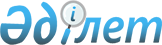 2009 жылы Мағжан Жұмабаев ауданы аумағында халықтың мақсаттық тобына жататын тұлғалардың қосымша тізімін орнату туралы
					
			Күшін жойған
			
			
		
					Солтүстік Қазақстан облысы Мағжан Жұмабаев ауданы әкімдігінің 2009 жылғы 14 сәуірдегі N 89 қаулысы. Солтүстік Қазақстан облысы Мағжан Жұмабаев ауданының Әділет басқармасында 2009 жылғы 20 мамырда N 13-9-92 тіркелді.  Қолданылу мерзімінің өтуіне байланысты күші жойылды (Солтүстік Қазақстан облысы Мағжан Жұмабаев ауданы әкімі аппаратының 2011 жылғы 3 қазандағы N 02.06-05-05/843 хаты)

      Ескерту. Қолданылу мерзімінің өтуіне байланысты күші жойылды (Солтүстік Қазақстан облысы Мағжан Жұмабаев ауданы әкімі аппаратының 2011.10.03 N 02.06-05-05/843 хаты)      Қазақстан Республикасының 2001 жылғы 23 қаңтардағы № 148 «Қазақстан Республикасындағы жергілікті мемлекеттік басқару және өзін-өзі басқару туралы» Заңының 31-бабы 1-тармағы 13-тармақшасына, Қазақстан Республикасының 2001 жылғы 23 қаңтардағы № 149 «Халықты жұмыспен қамту туралы» Заңының 5-бабы 2-тармағына сәйкес аудан әкімдігі ҚАУЛЫ ЕТЕДІ:



      1. Мағжан Жұмабаев ауданы аумағында халықтың мақсаттық тобына жататын тұлғалардың қосымша тізімі орнатылсын:

      1) оқу орындарының түлектері;

      2) ұйымдардан босатылған тұлғалар;

      3) жиырма тоғыз жасқа дейінгі жастар.



      2. «Мағжан Жұмабаев ауданының жұмыспен қамту және әлеуметтік бағдарламалар бөлімі» мемлекеттік мекемесі мақсатты топқа жататын тұрғындарды – уақытша жұмыспен және кәсіби дайындықпен қамтамасыз ету бойынша іс-шаралар қолдансын, мақсатты топқа жататын азаматтардың жұмысқа орналасуына көмектесуді қамтамасыз ету.



      3. Осы қаулының орындалуын бақылау аудан әкімінің орынбасары Ж.П. Мұсақұловаға жүктелсін.



      4. Осы қаулы алғашқы ресми жарияланған күннен бастап он күнтізбелік күн өткен соң қолданысқа енгізіледі.      Аудан әкімі                                 А. Сапаров
					© 2012. Қазақстан Республикасы Әділет министрлігінің «Қазақстан Республикасының Заңнама және құқықтық ақпарат институты» ШЖҚ РМК
				